ИГРЫ-МИНУТКИЕсли вам предстоит общаться с группой детей (на празднике, в гостях или другой обстановке) обязательно держите в запасе простые, короткие, веселые игры и забавы:1. Покажите детям предмет (игрушку, открытку, пакетик сока) и попросите перечислить все цвета, которые они видят.2. Рисуйте пальцем в воздухе фигуры, и пусть дети угадают, что вы нарисовали.3. Изобразите пантомимой какую-нибудь деятельность (приготовление пищи, чистку зубов, одевание) и пусть дети угадают, что это.4. Пока дети не видят, поставьте игрушку на видное место. После этого попросите найти ее.5. Попросите детей называть разные фрукты. А сами соедините руки полукругом, изображая корзину и ловите каждый фрукт. Через минуту поблагодарите всех, сообщив, что корзина наполнилась.6. Встаньте за спинами детей, чтобы они вас не видели. Задавайте вопросы о цвете и покрое вашей одежды, количестве пуговиц, украшениях, проверяя внимание и память участников.7. Предложите детям топать, когда вы говорите «бум», и хлопать в ладоши при слове «шмяк». После этого произносите эти слова в произвольном порядке, ускоряя темп.8. Каждому из участников назовите эпитет (солнечный, мокрый, пыльный), и пусть он подберет к нему существительное (день, пол, чердак).9. Выполняйте смешные движения (например, изображая животных, людей разных профессий, все виды транспорта) и пусть дети за вами повторяют.10. Вытяните руку, развернув ее ладонью вверх. Пусть дети поставят на нее указательные пальцы, приговаривая «По полям скакали зайцы и кричали: «Прячьте пальцы!»». На последнем слове сжимайте ладонь, стараясь поймать чей-то пальчик.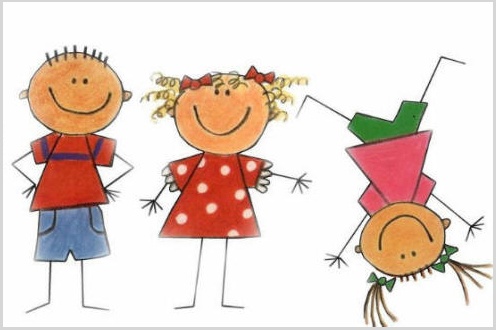 